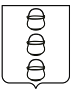                                            ГЛАВА                                ГОРОДСКОГО ОКРУГА КОТЕЛЬНИКИ
                                            МОСКОВСКОЙ ОБЛАСТИ                       ПОСТАНОВЛЕНИЕ                                          18.04.2023    №    415-ПГ                                                        г. КотельникиО награждении Почетной грамотой, Благодарностью и Благодарственным письмом главы городского округа Котельники Московской областиВ соответствии с Федеральным законом от 06.10.2003 № 131-ФЗ «Об общих принципах организации местного самоуправления в Российской Федерации», решением Совета депутатов городского округа Котельники Московской области 
от 30.01.2020 № 6/6 «Об утверждении Положения о наградах и почетных званиях городского округа Котельники Московской области», Уставом городского округа Котельники Московской области, постановляю:          1. Наградить Почетной грамотой главы городского округа Котельники Московской области:1.1. За плодотворное сотрудничество, высокий профессионализм в работе                 и большой вклад в социально-экономическое развитие городского округа Котельники Московской области и в связи с 30-летней датой основания компании:- трудовой коллектив общества с ограниченной ответственностью «Фирма «Ваш Дом». 1.2. За плодотворное сотрудничество, высокий профессионализм в работе                 и большой вклад в социально-экономическое развитие городского округа Котельники Московской области:- трудовой коллектив общества с ограниченной ответственностью «Пиканто». 1.3. За многолетний плодотворный труд, высокий профессионализм                          и большой вклад в социально-экономическое развитие городского округа Котельники Московской области:- Медведева Евгения Александровича, управляющего менеджера общества                  с ограниченной ответственностью «ПКП «ЕВРО ПАК».1.4. За добросовестный труд, высокие результаты в профессиональной деятельности и ответственное отношение к делу:- Плешакову Надежду Викторовну, начальника отдела планирования                       и организации закупок Муниципального казенного учреждения городского округа Котельники Московской области «Центр закупок»; - Зиновьеву Оксану Александровну, начальника отдела расчета родительской палаты и учета питания Муниципального казенного учреждения городского округа Котельники Московской области «Централизованная бухгалтерия Котельники»; - Цуканову Любовь Ивановну, консультанта отдела бюджетного планирования и доходов управления финансов администрации городского округа Котельники Московской области; - Мялкину Марину Геннадьевну, начальника сектора дошкольного                           и дополнительного образования отдела развития образования администрации городского округа Котельники Московской области; - Семегиновскую Екатерину Васильевну, начальника отдела муниципального жилищного контроля Муниципального казенного учреждения городского округа Котельники Московской области «Развитие Котельники»; - Прохорова Ярослава Сергеевича, начальника отдела тарифов, цен и анализа  в ЖКХ Муниципального казенного учреждения городского округа Котельники Московской области «Развитие Котельники»; - Орлову Наталью Владимировну, уборщицу Муниципального автономного учреждения культуры городского округа Котельники Московской области  «Культурный комплекс «Котельники»; - Бородина Вадима Ивановича, заведующего хозяйственным отделом Муниципального автономного учреждения культуры городского округа Котельники Московской области «Культурный комплекс «Котельники».  2. Наградить Благодарностью главы городского округа Котельники Московской области:2.1. За многолетний добросовестный труд, высокий профессионализм                         и ответственное отношение к делу:- Корунову Нину Васильевну, главного эксперта сектора архивного дела административного управления администрации городского округа Котельники Московской области. 2.2. За добросовестный труд, высокие результаты в профессиональной деятельности и ответственное отношение к делу: - Жукову Александру Алексеевну, консультанта земельного отдела управления имущественных отношений администрации городского округа Котельники Московской области; - Кобылкину Ольгу Николаевну, консультанта отдела погребения                       и похоронного дела Муниципального казенного учреждения городского округа Котельники Московской области «Развитие Котельники»;- Антошина Сергея Николаевича, ведущего специалиста отдела погребения               и похоронного дела Муниципального казенного учреждения городского округа Котельники Московской области «Развитие Котельники»;- Егорову Олесю Александровну, консультанта отдела физической культуры     и спорта Муниципального казенного учреждения городского округа Котельники Московской области «Развитие Котельники». 3. Наградить Благодарственным письмом главы городского округа Котельники Московской области:3.1. За добросовестный труд, высокие результаты в профессиональной деятельности и ответственное отношение к делу:- трудовой коллектив общества с ограниченной ответственностью «СТРОЙСОЮЗ». 3.2. За плодотворное сотрудничество, высокий профессионализм в работе                и большой вклад в социально-экономическое развитие городского округа Котельники Московской области: - трудовой коллектив общества с ограниченной ответственностью                    «ПКП «ЕВРО ПАК». 3.3. За плодотворный труд, добросовестное исполнение служебных обязанностей и ответственное отношение к делу: - Моршанкину Татьяну Ивановну, оператора торгового зала отдела «Косметики/Бытовая химия» общества с ограниченной ответственностью «Зельгрос»; - Баркову Галину Николаевну, сотрудника отдела «Мясо» общества                        с ограниченной ответственностью «Зельгрос»;- Захарова Александра Евгеньевича, тракториста Муниципального бюджетного учреждения городского округа Котельники Московской области «СПЕЦТРАНС»;- Трофимова Игоря Николаевича, тракториста Муниципального бюджетного учреждения городского округа Котельники Московской области «СПЕЦТРАНС». 3.4. За добросовестный труд, высокие результаты в профессиональной деятельности и ответственное отношение к делу: - Гамаюнову Елену Евгеньевну, начальника участка сервисной управляющей организации «Наш Дом» Муниципального унитарного жилищно-коммунального предприятия «Котельники». 4. Отделу информационного обеспечения управления внутренней политики МКУ «Развитие Котельники» обеспечить официальное опубликование настоящего постановления в газете «Котельники сегодня» и разместить на Интернет - портале городского округа Котельники Московской области в сети «Интернет».5. Назначить ответственного за исполнение настоящего постановления начальника административного управления администрации городского округа Котельники Московской области Незнаеву М.В.6. Контроль за исполнением настоящего постановления возложить                          на начальника административного управления администрации городского округа Котельники Московской области Незнаеву М.В.Глава городского округа  Котельники  Московской области                                                         С.А. Жигалкин